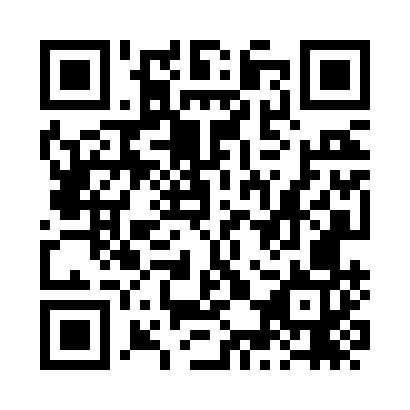 Prayer times for Aracatuba, BrazilWed 1 May 2024 - Fri 31 May 2024High Latitude Method: NonePrayer Calculation Method: Muslim World LeagueAsar Calculation Method: ShafiPrayer times provided by https://www.salahtimes.comDateDayFajrSunriseDhuhrAsrMaghribIsha1Wed5:246:3912:193:335:587:092Thu5:246:4012:193:335:577:093Fri5:246:4012:183:335:577:084Sat5:256:4012:183:325:567:085Sun5:256:4112:183:325:567:076Mon5:256:4112:183:315:557:077Tue5:256:4212:183:315:547:068Wed5:266:4212:183:315:547:069Thu5:266:4212:183:305:537:0610Fri5:266:4312:183:305:537:0511Sat5:276:4312:183:305:537:0512Sun5:276:4412:183:295:527:0413Mon5:276:4412:183:295:527:0414Tue5:286:4512:183:295:517:0415Wed5:286:4512:183:285:517:0416Thu5:286:4512:183:285:517:0317Fri5:296:4612:183:285:507:0318Sat5:296:4612:183:285:507:0319Sun5:296:4712:183:275:507:0320Mon5:306:4712:183:275:497:0221Tue5:306:4712:183:275:497:0222Wed5:306:4812:183:275:497:0223Thu5:306:4812:183:275:487:0224Fri5:316:4912:193:275:487:0225Sat5:316:4912:193:265:487:0226Sun5:316:5012:193:265:487:0227Mon5:326:5012:193:265:487:0128Tue5:326:5012:193:265:487:0129Wed5:326:5112:193:265:477:0130Thu5:336:5112:193:265:477:0131Fri5:336:5212:193:265:477:01